J E D Á L N Y   L Í S T O K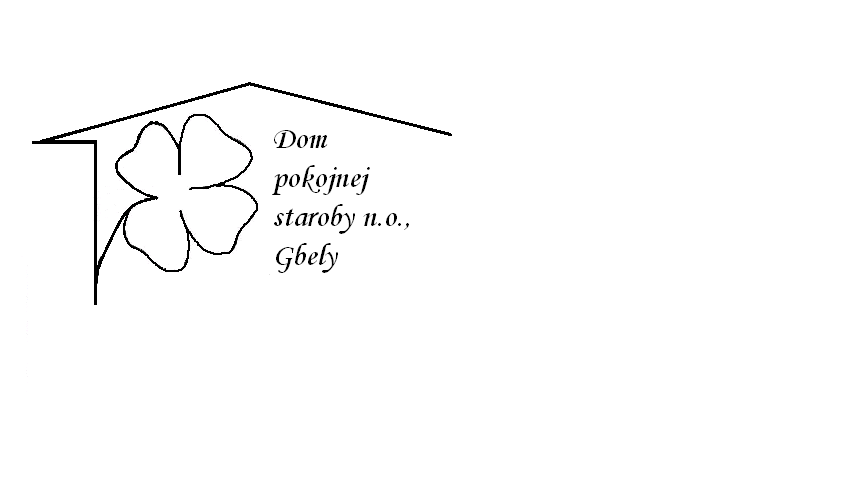 Od 25.10.2021     do 29.10.2021  Pondelok  25 .10.:    polievka – Vývar s drobkami  1,3 A –Sekaná pečienka, paradajková omáčka,  knedľa kysnutá1,3,7,           Utorok       26.10.:     polievka – Kapustová 1, 7A – Belehradský rezeň ,dusená ryža 1Streda       27.10.:    polievka –Slepačia  s niťovkami 1,3,                                              A- Vyprážaný kurací rezeň plnený, varené                                             zemiaky ,kapustový šalát , 1,3,7Štvrtok       28.10.:   polievka – Zeleninová  1,3A –Kotlíkový guláš , chlieb,1,3       Piatok        29.10.:    polievka – Sedliacka 1,7 A – Dukátové buchtičky s vanilkovým krémom1,3,7Kolektív zamestnancov Domu pokojnej staroby n. o., Gbely Vám praje ,,Dobrú chuť!“.Obedy sa prihlasujú do 13. hod.Zmena jedál vyhradená.Alergény:1-obilniny, 2-kôrovce, 3-vajcia, 4-ryby, 5-arašidy, 6-sojové zrná, 7-mlieko, 8-orechy, 9-zeler, 10- horčica, 11-sezamové semená, 12-kysličník siričitý a siričitany